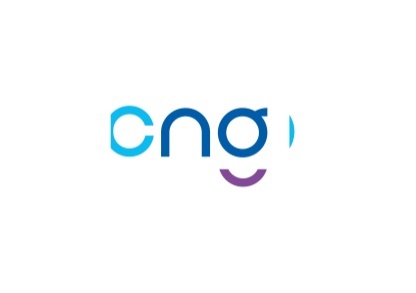 Département de gestion des directeursBureau de gestion des directeurs d’établissementssanitaire social et médico-social	FICHE DE CANDIDATUREÉlèves directeurs et directrices d’établissements sanitaire social et médico-social  - Promotion 2021-2022POSTE DEMANDE : Établissement : Fonctions : A - INFORMATIONS PERSONNELLESNom : Prénom(s) :   Date de naissance :Situation familiale :Adresse personnelle complète : Téléphone :     Courriel : Formations (écoles) ou actions de formation continue suivies : Diplômes : B - SITUATION PROFESSIONNELLE ANTÉRIEURE(ne pas remplir si situation antérieure : étudiant / non salarié)Établissement ou administration d’affectation (si fonctionnaire ou contractuel de droit public) : Grade (si fonctionnaire): Poste et fonctions occupés avant l’entrée à l’EHESP : Ou étudiant 